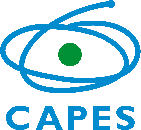 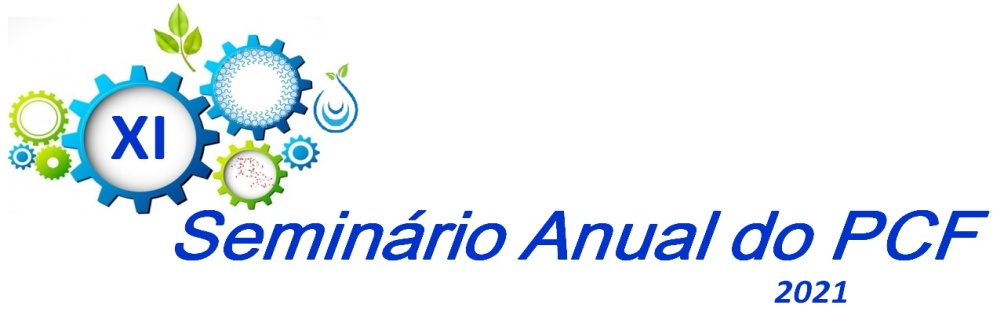 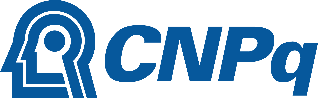 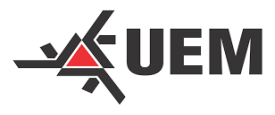 HorárioDia 25/11Dia 26/118:15 – 8:30 hWelcome and opening ceremonyCoordination of PCF/UEM8:30 – 9:30 hConference 1Prof. Dr. Ramesh LahiruWalpolaUniversity of New South Wales (Australia)Title: Medicines safety in vulnerable populationsConference 3Prof. Dr. Mariana KiomyOsakoFaculdade de Medicina de Ribeirão Preto (USP, Brasil)Title:  Be a mom and perish?9:45 – 12:00 hSimposium I: Phytochemistry Chair: Prof. Dr. João Carlos Palazzo de MelloSpeakers:Prof. Dr. Jackson Roberto Guedes da Silva AlmeidaUNIVASF (PE, Brasil)Title: Chemical and pharmacological study of Passiflora species from the Sao Francisco ValleyAna CarolinaGuidi – “Poincianellapluviosa inhibits cytokine production by activated macrophages”Clara Beatriz de Lima – “Evaluation of cytotoxicity of pyrostegiavenusta flowers in l929 cell line”Sharize B. Galende – “In vivo experimental studies and histological analysis: methodological aspects”Simposium II: Microbiology Chair: Prof. Dr. Tânia Ueda NakamuraSpeakers: Prof. Dr. Benedito do Prado Dias FilhoUniversidade Estadual de Maringá(PR, Brasil)Title: Pharmacology of natural and synthetic products: Microbiology 30 yearsElisa P. Hernandes – “Doxorubicin-loaded iron oxide nanoparticles effect in breast cancer cells”Karina M. Retamiro – “Antitumor activity in vitro of menadione against cervical câncer”Ludmila Pini Simões – “Inclusion of alginate microparticles containing berberine and fluconazole in pharmaceutical form cream and artificial saliva for the treatment of vulvovaginal and oral candidiasis”14:00 – 15:00 hConference 2Prof. Dr. Paulo Correia de SáInstituto de Ciências Biomédicas de Abel Salazar (ICBAS), Universidade do Porto (Portugal)Title: Fine-tuning modulation of purinergic signaling dynamics: What about human diseases?Conference 4Prof. Dr. GracietteMatioliUniversidade Estadual de Maringá (PR, Brasil)Title: Example of a professional journey in the University environment: life learning and knowledge transfer15:15 – 17:30 hSimposium III: Technology and Biotechnology Chair: Prof. Dr. Marcos Luciano BruschiSpeakers: Prof. Dr. Flávio Augusto Vicente SeixasUniversidade Estadual de Maringá (PR, Brasil)Title: “Computational biochemistry and biophysics applied to drug development”Éverton da S. Santos–“A green strategy for enhanced phenolic compounds extraction from Cereus hildmannianus by elicitation with salicylic and jasmonic acids”Rafaela S. dos Santos –“Mechanical properties of emulsion systems composed of Carbomer 934P, 974P or polycarbophil, natural oils and Natural bioactive agentes”Thaila F. O. da Silva–“Characterization of phenolics compounds from leaf waste of Stevia rebaudiana”Simposium IV: Pharmacology Chair:  Prof. Dr. Lívia BrachtGuilherme Godoy – “Decreased docosahexaenoic acid levels in serum of HIV carrier patients”Erika Meyer – “Cannabidiol reduces neurological deficits and glial cells activation after middle cerebral artery occlusion in mice”Lucas Casagrande – “Microencapsulated quercetin and Bifidobacterium animalis protect huc/d-ir neurons in the submucous plexus of wistar rats chemically induced to colorectal carcinogenesis”Round tableEgressos PCF Dra. Andressa Blainski Pinha - Finzelberg. AlemanhaDra. Gisely C. Lopes – Pós-doc PCFDra. Larissa Lachi Silva - Novartis - EUADr. Rafael Pazinatto Aguiar - Boehringer Ingelheim Pharma GmbH - Alemanha